XIX Feria de Ciencia, Arte y Tecnología sede CULagos 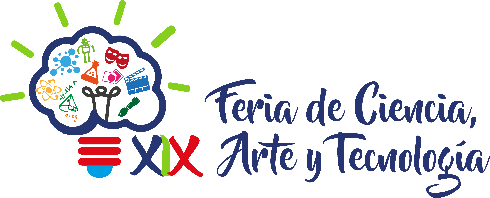 “Torneo de Sudoku”Formato de InscripciónFavor de registrarse también en la página para descargar tu constancia(Fecha límite de registro  14 de octubre de 2018)Nombre Completo: __________________________________________________Código: _______________________   Carrera: ____________Semestre________Correo Electrónico: __________________________________________________Comenta por qué es importante para tÍ participar en este taller. ________________________________________________________________________________________________________________________________________________________________________________________________________________________________________________________________________ESTE FORMATO DE REGISTRO DEBERÁ ENVIARSE A LA SIGUIENTE DIRECCION DE CORREO ELECTRONICO:Contacto y Responsable del Taller:Maestro Orto Elio Aparicio Floresortoaparicio@gmail.com 